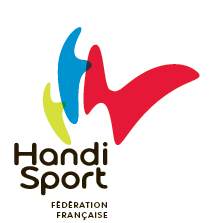 Semi-marathon de Saint-Vulbas (Ain)Championnats de France Handisport de Semi-Marathon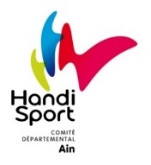 Samedi 21 octobre 2017Fiche d’inscription des athlètes Handisports  N° DOSSARD (Réservé à l’organisation) NOM Prénom Adresse : ……………………………………………………………………...........………………… Code Postal : ………………     VILLE: ……………………………………………………………Messagerie : ……..................................... @.......................................Tel:  ………………… Licenciés Handisport FFH : N° LICENCE : ……………………………………………….CLUB : …………………………………………………………………………………………………Fourniture obligatoire d’un certificat médical de moins d’un an, original ou photocopie, de non contre-indication à la course en compétition en athlétisme handisport. Les concurrents déclarent participer à cette course sous leur entière responsabilité et déclare ne pas s’opposer à la publication de leur image.SIGNATURE OBLIGATOIREEngagement gratuit si candidature envoyée avant le 15 octobre 2017 à :Envoyez un exemplaire à FFH Athlétisme :  j.hericourt@handisport.orgEnvoyez une copie aux organisateurs       :  jpcgagne@hotmail.fr et comite@handisport01.org Pour tous compléments d'information sur l'organisation : Jacques LADERRIERE - Comité de l'Ain Handisportmail : jacques.laderriere@handisport01.org  ou Tel :06 76 13 13 87 (Heures décentes)Semi-marathon de Saint-Vulbas (Ain)Championnats de France Handisport de Semi-MarathonSamedi 21 octobre 2017Fiche d’inscription des accompagnants ou Guides  N° DOSSARD (Réservé à l’organisation) NOM Prénom Adresse : ……………………………………………………………………...........………………… Code Postal : ………………     VILLE: ……………………………………………………………Messagerie : ……..................................... @.......................................Tel:  ………………… Licenciés Handisport FFH : N° LICENCE : ……………………………………………….CLUB : …………………………………………………………………………………………………Fourniture obligatoire d’un certificat médical de moins d’un an, original ou photocopie, de non contre-indication à la course en compétition en athlétisme handisport. Les concurrents déclarent participer à cette course sous leur entière responsabilité et déclare ne pas s’opposer à la publication de leur image.SIGNATURE OBLIGATOIREEngagement gratuit si candidature envoyée avant le 15 octobre 2017 à :Envoyez un exemplaire à FFH Athlétisme :  j.hericourt@handisport.orgEnvoyez une copie aux organisateurs       :  jpcgagne@hotmail.fr et comite@handisport01.org Pour tous compléments d'information sur l'organisation : Jacques LADERRIERE - Comité de l'Ain Handisportmail : jacques.laderriere@handisport01.org  ou Tel :06 76 13 13 87 (Heures décentes)Volet 2Année de naissance            Sexe  H FFauteuil333451525354Mal marchants35363738424446Déficients visuels111213Déficients auditifs60Accompagnateur / guideRemplir le volet 2Année de naissance            Sexe  H FAccompagnateur / guide